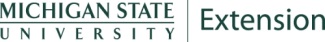 2017 Oceana County 4-H Ambassador Application 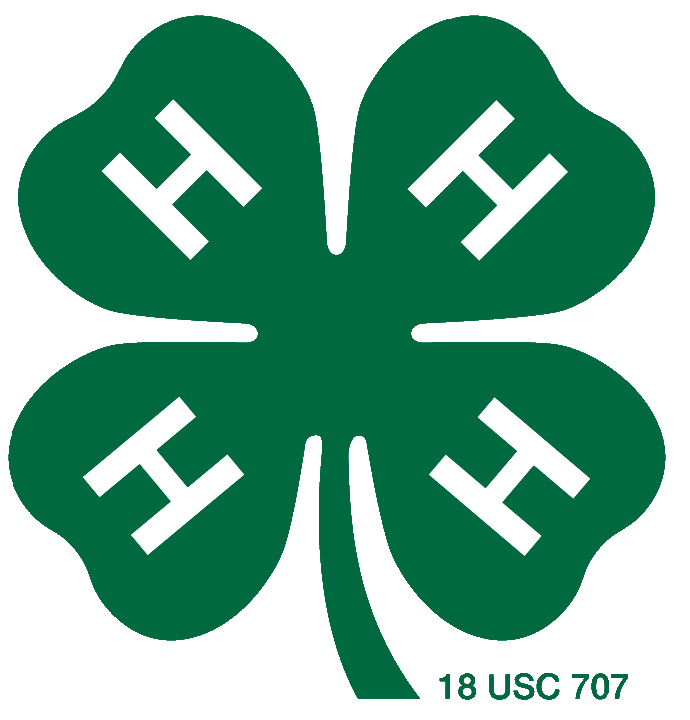 Name: _______________________________________________________Address: _____________________________________________________City: ___________________________	Zip: _______________________Home Phone: ____________________	Cell Phone: ________________Email Address: ________________________________________________Birth Date: _________________	______    Grade in School: ____________Name of School: _______________________________________________Age (as of Aug. 1st, 2017): ______	____    Years in 4-H: ________________Name of 4-H Club(s): ____________________________________________Basic RequirementsA 4-H member who is eligible has:Reached 13 years of age by August 1st of the current year.Completed 2 calendar years of club work by August 31st, 2017.Completed the enclosed 4-H Achievement Summary.  Return to the Oceana County MSU Extension Office by 5:00 p.m. Friday, July 21, 2017Familiarized themselves with the 4-H philosophy, pledge and motto.  http://4h.msue.msu.edu/about/mi_4h_FAQS Participated in club and county 4-H opportunities that promote 4-H to others.Given to their community through service.Demonstrated leadership skill development through their involvement in 4-H.Required AvailabilityAttend an interview session at the Oceana County MSU Extension Office on Tuesday, August 1st, time to be determined. Attend the presentation of Ambassadors Tuesday, August 22nd at 5:30 pm prior to the Draft Show in the arena at the Oceana County Fairgrounds.Attend the Large Animal Auction Thursday, August 24th at 6:45pm to be photographed for the newspaper and Extension archives and lead the American and 4-H pledges.  Lead pledges at the Small/Junior Auction Saturday, August 26th at 5:00 pm.Willingness to represent 4-H through duties assigned during the year, including during the week of Fair 2017.BiographyWrite a summary about yourself and your 4-H involvement that will be used to introduce you prior to the Large Animal Auction Thursday night (Maximum 200 words).Identify a 4-H leadership experience you have had and describe its significance to your personal growth and development.Identify a 4-H citizenship/community service experience you have had and describe its significance to you and your community.4-H Project SummaryProject Name			No. Years	Leadership/Service Contributions through Project					EnrolledList of 4-H ExperiencesI have held the following offices in 4-H clubs: List Oceana County 4-H involvement (Youth Council meetings, Livestock Committee membership, Folk Festival volunteer, Yard Sale volunteer, Adopt-a-Highway Pick-up, etc): List examples of knowledge/skill development across multiple project areas (Grand Slam competition, attending other species club meetings, membership in multiple clubs, etc.): I have attended (list dates)	Exploration Days: 	Kettunen Center Workshops: 	Other State 4-H Events: Special 4-H Awards Received (including Oceana County 4-H Fall Awards): Other Activities SummaryList accomplishments other than 4-H you have attained: church, school, athletics, other youth organizations, etc.: Signed: ______________________________	Date: _____________Example: Pig5Big Buddy 3 yrs, planned 2 clinics for club, organized club walking in Asparagus Parade, spoke about 4-H and my pig to 4th grade classOfficer RoleNumber of YearsClub